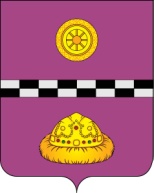 ПОСТАНОВЛЕНИЕот «24» апреля 2023 г. 		  			                                     	   	№ 161О подготовке и проведении праздничных мероприятий,посвященных 78-й годовщине Победы в Великой Отечественной войне 1941-1945 годов,на территории муниципального района «Княжпогостский»В целях подготовки и проведения праздничных мероприятий, посвященных 78-й годовщине Победы в Великой Отечественной войне 1941-1945 годов, на территории Княжпогостского районаПОСТАНОВЛЯЮ:1.​ Утвердить План мероприятий по подготовке и проведению в Княжпогостском районе празднования, посвященных 78-й годовщине Победы в Великой Отечественной войне 1941-1945 годов (далее по тексту – План мероприятий) согласно приложению к данному постановлению.2. Рекомендовать руководителям администраций городских и главам сельских    поселений Княжпогостского района (далее – руководители и главы поселений, по       согласованию):2.1. Принять участие в выполнении плана праздничных мероприятий.2.2. Совместно с управлением культуры и спорта администрации муниципального района «Княжпогостский» осуществить финансирование праздничных мероприятий, посвящённых 78-й годовщине Победы в Великой Отечественной войне 1941-1945 годов, в пределах средств утверждённых бюджетов муниципальных бюджетных и автономных учреждений культуры, а также за счёт средств, полученных от предпринимательской и иной, приносящей доход деятельности. Денежные средства использовать по целевому назначению.2.3. Совместно с ГБУ РК «Центр по предоставлению государственных услуг в   сфере социальной защиты населения Княжпогостского района» (по согласованию)   проработать вопрос по возможному привлечению благотворительных средств для     оказания помощи труженикам тыла, несовершеннолетним узникам фашистских       концлагерей, жителям блокадного Ленинграда, вдовам участников (инвалидов) ВОв,  потерявшим связь с предприятиями, проживающих на подведомственных территориях.3. Рекомендовать Местной общественной организации Коми Республиканской общественной организации Всероссийской общественной организации ветеранов (пенсионеров) войны, труда, вооруженных сил и правоохранительных органов Княжпогостского района (по согласованию) совместно с руководителями и главами поселений (по согласованию) организовать работу по ремонту памятников, мемориальных досок, обелисков, находящихся на территориях поселений.4. Рекомендовать ответственным исполнителям по истечении сроков исполнения  Плана мероприятий оперативно представлять информацию в секретариат                    Координационного совета по делам ветеранов «Победа» о его исполнении.5. Признать утратившим силу постановлению администрации муниципального района «Княжпогостский» от 19 апреля 2022 г. № 135 «О подготовке и проведении       совместных праздничных мероприятий, посвященных 77-й годовщине Победы в         Великой Отечественной войне 1941-1945 годов в Княжпогостском районе».6. Постановление вступает в силу со дня его принятия, подлежит официальному опубликованию.7. Контроль над исполнением настоящего постановления возложить на первого   заместителя руководителя администрации муниципального района «Княжпогостский»                   М.В. Ховрина.Глава МР «Княжпогостский» -руководитель администрации                                                                       А.Л. НемчиновПриложение к постановлениюадминистрации МР «Княжпогостский»от «24» апреля 2023 г. № 161ПЛАНМЕРОПРИЯТИЙ ПО ПОДГОТОВКЕ И ПРОВЕДЕНИЮВ КНЯЖПОГОСТСКОМ РАЙОНЕ ПРАЗДНОВАНИЯ 78-Й ГОДОВЩИНЫ ПОБЕДЫВ ВЕЛИКОЙ ОТЕЧЕСТВЕННОЙ ВОЙНЕ 1941 - 1945 ГОДОВ№п/пНаименование мероприятияСрок исполненияОтветственныйисполнительПримечание1.Организация деятельности районного Координационного совета по делам ветеранов «Победа» (далее – Совет)2023 г. (по отдельному плану)Заместители председателя, секретариат Совета, управление правовой и кадровой работы администрации муниципального района «Княжпогостский»2.Организация поздравления лиц, приравненных к ветеранам Великой Отечественной войны (далее – ВОв) 1941-1945 гг. с 78-годовщиной Победы в Великой Отечественной войне 1941-1945 годов май  2023 г.Администрация муниципального района «Княжпогостский», Княжпогостская районная организация ветеранов войны и труда, вооруженных сил и правоохранительных органов Совет ветеранов (по согласованию), (далее – администрация и Совет ветеранов соответственно),  руководители предприятий и учреждений района (по согласованию), редакция газеты «Княжпогостские вести» (по согласованию)3.Участие в  акциях «Поздравь ветерана»,  «Открытка ветерану», «Окна Победы», «Стихи Победы», «Белые журавли», Красная гвоздика».май  2023 г.Управление образования  и управление культуры и спорта администрации;Совет ветеранов (по согласованию), руководители администраций городских и главы  сельских поселений Княжпогостского района (далее по тексту – администрации поселений, по согласованию), ГБУ РК «ЦСЗН по Княжпогостскому району (по согласованию)4.Участие во Всероссийской акции «Георгиевская  ленточка»Май 2023 г.Администрация, Совет ветеранов (по согласованию), администрации поселений (по согласованию), руководители предприятий и учреждений района (по согласованию)5.Проведение субботников на прилегающих территориях, в том числе благоустройство около памятников боевой славы, организация трудовых десантов по уборке территорий вокруг образовательных организаций Апрель - май  2023 г.Администрация, администрации поселений (по согласованию), руководители предприятий и учреждений района (по согласованию), Совет ветеранов (по согласованию) 6.Публикации о ветеранах Великой Отечественной войны в районной  газете «Княжпогостские вести», на официальном сайте муниципального района «Княжпогостский», на Интернет-ресурсах муниципальных учреждениях культуры, спорта и образования Март-июнь 2023 г.Редакция газеты «Княжпогостские вести (по согласованию), отдел по вопросам местного самоуправления администрации, управление образования, управление культуры и спорта администрации, Совет ветеранов (по согласованию) 7.Проведение  «Прямой линии» в Филиале Общественной приемной Главы Республики Коми по Княжпогостскому району по вопросам получения мер социальной поддержки лиц, приравненных к ветеранам Великой Отечественной войны 1941-1945 гг.Май 2023 г. ТЦСЗН ГБУ РК «ЦСЗН Княжпогостского района» (по согласованию),  ГБУЗ РК «Княжпогостская ЦРБ» (по согласованию), Служба общественной приёмной Главы Республики Коми по Княжпогостскому району (по согласованию)8.Проведение благотворительного марафона «Мы – наследники Великой Победы»Апрель-май 2023 г.Рабочая группа по проведению на территории Княжпогостского района благотворительного марафона, посвященного Победе в Великой Отечественной войне «Мы - наследники Великой Победы»9.Организация «месячника внимания» к лицам, приравненным к ветеранам  Великой Отечественной войны 1941-1945 гг.Апрель-май 2023 г. ГБУЗ РК «КЦРБ» (по согласованию)10.Проведение комплексного медицинского обслуживания лиц, приравненных к ветеранам Великой Отечественной войны 1941-1945 гг. В течение годаГБУЗ РК «КЦРБ» (по согласованию)11.Чествование лиц, приравненных к ветеранам Великой Отечественной войны 1941-1945 гг., ранее работавших в здравоохранениимай 2023 г.ГБУЗ РК «КЦРБ» (по согласованию)12.Оказание медицинской помощи на дому (диагностической, консультативной, лекарственной) маломобильным  лицам, приравненным к ветеранам ВОв 1941-1945 гг.Апрель-май 2023 г.ГБУЗ РК «КЦРБ» (по согласованию)13.Организация личного приёма главного врача ГБУЗ РК «Княжпогостская ЦРБ» лиц, приравненных к ветеранам ВОв 1941-1945 гг., по вопросам медицинского обслуживанияАпрель-май 2023 г.ГБУЗ РК «КЦРБ» (по согласованию)14.Проведение бесед, классных часов, уроков мужества, просмотр фильмов о Великой Отечественной войне в образовательных учреждениях Княжпогостского районаАпрель – май 2023 г.Управление образования администрации, Совет ветеранов  (по согласованию), Княжпогостское местное отделение Коми республиканского отделения Всероссийской общественной организации ветеранов «Боевое братство» (по согласованию)15.Лекции, презентации, оформление стендов, книжных выставок, классных уголков на тему Великой Отечественной войныАпрель-май2023 г.Управление образования и управление культуры и спорта администрации, Совет ветеранов (по согласованию)16.Участие в митингах9 мая 2023 г.Администрация муниципального района «Княжпогостский», Совет ветеранов (по согласованию), администрации поселений (по согласованию), руководители предприятий и учреждений района (по согласованию)17.Торжественное возложение венков, цветов к памятникам и обелискам 8-9 мая 2023 г.Администрация муниципального района «Княжпогостский», Совет ветеранов (по согласованию), администрации поселений (по согласованию), руководители предприятий и учреждений района (по согласованию)18.Организация проведения  муниципальными учреждениями культуры цикла культурно-массовых мероприятий, приуроченных к 78-й годовщине Победы в ВОв 1941-1945 гг.Апрель-май2023 г.Управление культуры и спорта администрации, администрации поселений (по согласованию)19.Проведение фотодокументальной выставки «9 мая – память погибшим, наследство - живым»  филиал «Музей им. Питирима Сорокина» с. Туръя  МБУ «Княжпогостский районный историко-краеведческий музей»Апрель-май 2023 г.Управление культуры и спорта администрации, администрация сельского поселения «Туръя» (по согласованию)20.Демонстрация кинофильмов о Великой Отечественной войне 1941-1945 гг.Май 2023 г.Управление культуры и спорта администрации, МАУ «Княжпогостский районный дом культуры» (далее – МАУ «Княжпогостский РДК»21.Участие в Международном историческом диктанте на тему событий Великой Отечественной войны – «Диктант Победы»27 апреля 2023 г.Управление культуры и спорта администрации, управление образования администрации22.Выставка «Вклад земляков в дело Победы ССР в Великой Отечественной войне 1941-1945 гг.Апрель – июнь 2023 г.Управление культуры и спорта администрации, МБУ «Княжпогостский РИКМ»23.Проведение спортивных мероприятий, приуроченные к празднованию Дня Победы:- легкоатлетическая эстафета;- кубок по мини-футболу; - турниры по настольному теннису, волейболу и  баскетболу;- первенство Княжпогостского района по самбо «Память»;- парад спортивных клубов и объединений «Эстафета Памяти»;- показательные выступления клуба восточных единоборств «Бусидо».Май 2023 г.Управление культуры и спорта администрации, администрация городского поселения «Синдор (по согласованию), управление образования администрации24.Организация ярмарочной торговли и детских аттракционов9 мая 2023 г.МКУ «Городское хозяйство», отдел экономики, предпринимательства и потребительского рынка администрации, хозяйствующие субъекты (по согласованию)25.Размещение публикаций на Интернет-ресурсах и в средствах массовой информации на тему «Памятные даты военной истории»В течение 2023 г. Отдел по вопросам местного самоуправления администрации, редакция газеты «Княжпогостские вести» (по согласованию)26.Цикл информационно-пропагандистских, культурно-досуговых мероприятий, посвященных 78-й годовщине Победы в Великой Отечественной войне (выставки рисунков, акции, исторические игры, интерактивные уроки, исследовательские работы, конкурсы, развлекательные программы и т.д.)Апрель-май 2023 годаУправление образования, управление культуры и спорта администрации, администрации поселений (по согласованию)27.«День открытых дверей – 9 мая День Победы» МБУ «Княжпогостский районный историко-краеведческий музей»: инсталяции, фотозоны, мастер-классы для детей 09 мая 2023 г.Управление культуры и спорта администрации, администрация сельского поселения «Туръя» (по согласованию)28.Военно-спортивная игра «Зарница. Зарничка. Победа-2023»»май  2023 г.Управление образования администрации, администрации поселений (по согласованию)29.Организация встреч с участниками боевых действий, тружениками тыла, «детьми войны» 19 апреля 2023 г.Управление образования администрации, Княжпогостское местное отделение Коми республиканского отделения Всероссийской общественной организации ветеранов «Боевое братство» (по согласованию), администрации поселений (по согласованию), Совет ветеранов (по согласованию)30.Организация охраны общественного порядка и безопасности граждан, безопасности дорожного движения 8,9 мая 2023 г.ОМВД России по Княжпогостскому району  (по согласованию)31.Оказание содействия в транспортном сопровождении лиц, приравненных к ветеранам ВОв 1941-1945 гг., к праздничным мероприятиям (парад и митинги)9 мая 2023 г.Администрация муниципального района «Княжпостский», ГБУ РК «ЦСЗН Княжпогостского района» (по согласованию) 32.Регулярное освещение информации о проведении мероприятий, посвящённых 78-й годовщине Победы в ВОв 1941-1945 гг. на официальном сайте муниципального района «Княжпогостский», на Интернет-ресурсах муниципальных и государственных учреждений и в местной газете «Княжпогостские вести» Апрель- июнь 2023 г.Отдел по вопросам местного самоуправления администрации, управление культуры и спорта, управление образования администрации, государственные учреждения социальной сферы (по согласованию), редакция газеты «Княжпогостские вести» (по согласованию)33.Организация праздничного оформления помещений, фасадов зданий учреждений, организаций и предприятий и прилегающих территорийАпрель-май 2023 г.МКУ «Городское хозяйство», Управление муниципальным хозяйством, отдел экономики администрации, управление культуры и спорта, управление образования администрации и администрации поселений (по согласованию), руководители предприятий и учреждений Княжпогостского района (по согласованию)34.Изготовление и вручение праздничных открыток лицам, приравненным к ветеранам ВОв 1941-1945 гг.Апрель-май 2023 г. Управление образования администрации, Совет ветеранов (по согласованию), администрации поселений (по согласованию)35.Установка в каждом населенном пункте Княжпогостского района при входе на кладбище мемориальной доски со списком умерших и похороненных на данном кладбище участников Вов 1941-1945 гг.Май-июнь 2023 г.МКУ «Городское хозяйство», администрации поселений (по согласованию), Совет ветеранов (по согласованию)36.Презентация проекта: «78-летие Победы в Великой Отечественной войне»2 - 5 мая 2023 г.Управление образования администрации, МБОУ «СОШ» пгт Синдор37.Участие юнармейских и кадетских отрядов в Параде Победы9 мая 2023 г.Управление                образования               администрации,         администрации            поселений                     (по согласованию)38.Проведение праздничных мероприятий, посвященных 78-й годовщине Победы в ВОв 1941-1945 гг.:МКУ «Городское  хозяйство», управление культуры и спорта, управление образования администрации, ОМВД России по Княжпогостскому району (по согласованию)39.- торжественное вручение паспортов «Гражданин – значит патриот» у памятника «Никто не забыт»; -  патриотический автопробег «Огонь победы»;- патриотическая акция «Спасибо» 8 мая 2023 г.МКУ «Городское  хозяйство», управление культуры и спорта, управление образования администрации, ОМВД России по Княжпогостскому району (по согласованию)39.- патриотическая акция «Солдатский привал»; - творческая  патриотическая акция «Сирень Победы»;- городской флешмоб «Майский вальс»;- уличные акции Маршрут памяти «Эх, путь – дорожка фронтовая!», фримаркет  «И память о войне нам книга оживит»- праздничный концерт «Слава тебе, солдат-победитель!»9 мая 2023 г.МКУ «Городское  хозяйство», управление культуры и спорта, управление образования администрации, ОМВД России по Княжпогостскому району (по согласованию)